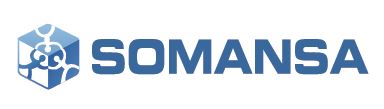 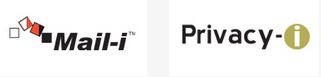 COMPANY OVERVIEWCOMPANY OVERVIEWCOMPANY OVERVIEWCOMPANY OVERVIEW<English>With over 10 years experience in electronic data security and management, With over 10 years experience in electronic data security and management, With over 10 years experience in electronic data security and management, With over 10 years experience in electronic data security and management, Somansa provides its 1000+ worldwide customers from large enterprises to small Somansa provides its 1000+ worldwide customers from large enterprises to small Somansa provides its 1000+ worldwide customers from large enterprises to small Somansa provides its 1000+ worldwide customers from large enterprises to small and medium businesses in various industries, healthcare, financial, and government and medium businesses in various industries, healthcare, financial, and government and medium businesses in various industries, healthcare, financial, and government and medium businesses in various industries, healthcare, financial, and government with complete data loss prevention (DLP) and database activity monitoring solutions.with complete data loss prevention (DLP) and database activity monitoring solutions.with complete data loss prevention (DLP) and database activity monitoring solutions.with complete data loss prevention (DLP) and database activity monitoring solutions. As a pioneer in advanced packet and protocol analysis, email, P2P, FTP, customers   As a pioneer in advanced packet and protocol analysis, email, P2P, FTP, customers   As a pioneer in advanced packet and protocol analysis, email, P2P, FTP, customers   As a pioneer in advanced packet and protocol analysis, email, P2P, FTP, customers  and database activity, Somansa is dedicated to providing its worldwide and database activity, Somansa is dedicated to providing its worldwide and database activity, Somansa is dedicated to providing its worldwide and database activity, Somansa is dedicated to providing its worldwide with superior technology and service to over to protect sensitive data and meet with superior technology and service to over to protect sensitive data and meet with superior technology and service to over to protect sensitive data and meet with superior technology and service to over to protect sensitive data and meet regulatory compliance requirements. regulatory compliance requirements. MAIN PRODUCT (product description)MAIN PRODUCT (product description)MAIN PRODUCT (product description)MAIN PRODUCT (product description)Somansa Mail-I (Network DLP)Somansa Mail-I (Network DLP)Somansa Mail-i is a Network DLP solution to monitor, discover, and protect data in motion. Somansa Mail-i is a Network DLP solution to monitor, discover, and protect data in motion. Somansa Mail-i is a Network DLP solution to monitor, discover, and protect data in motion. Somansa Mail-i is a Network DLP solution to monitor, discover, and protect data in motion. Using its superior packet and protocol analysis technology, Somansa Mail-i monitors  outboundUsing its superior packet and protocol analysis technology, Somansa Mail-i monitors  outboundUsing its superior packet and protocol analysis technology, Somansa Mail-i monitors  outboundUsing its superior packet and protocol analysis technology, Somansa Mail-i monitors  outboundnetwork traffic including Email, IM, FTP, HTTP/HTTPS to protect sensitive company data network traffic including Email, IM, FTP, HTTP/HTTPS to protect sensitive company data network traffic including Email, IM, FTP, HTTP/HTTPS to protect sensitive company data network traffic including Email, IM, FTP, HTTP/HTTPS to protect sensitive company data and meet regulatory compliance requirements.and meet regulatory compliance requirements.and meet regulatory compliance requirements.Somansa Privacy-I (Endpoint DLP)Somansa Privacy-I (Endpoint DLP)Somansa Privacy-i is a endpoint data loss prevention (DLP) solution to protect personal andSomansa Privacy-i is a endpoint data loss prevention (DLP) solution to protect personal andSomansa Privacy-i is a endpoint data loss prevention (DLP) solution to protect personal andSomansa Privacy-i is a endpoint data loss prevention (DLP) solution to protect personal andconfidential data stored in company desktops, laptops, and servers and monitors, discovers, confidential data stored in company desktops, laptops, and servers and monitors, discovers, confidential data stored in company desktops, laptops, and servers and monitors, discovers, confidential data stored in company desktops, laptops, and servers and monitors, discovers, and secures confidential data based on policy rules to prevent copy and transfer to USB,and secures confidential data based on policy rules to prevent copy and transfer to USB,and secures confidential data based on policy rules to prevent copy and transfer to USB,and secures confidential data based on policy rules to prevent copy and transfer to USB,CD/DVD, Printing, Wi-Fi/Bluetooth, and applications. Policy rules can be  administered toCD/DVD, Printing, Wi-Fi/Bluetooth, and applications. Policy rules can be  administered toCD/DVD, Printing, Wi-Fi/Bluetooth, and applications. Policy rules can be  administered toCD/DVD, Printing, Wi-Fi/Bluetooth, and applications. Policy rules can be  administered todetect valuable company and customer information including intellectual property, credit card  detect valuable company and customer information including intellectual property, credit card  detect valuable company and customer information including intellectual property, credit card  detect valuable company and customer information including intellectual property, credit card  numbers, and retrievable through a quick search function for auditing and legal evidence. numbers, and retrievable through a quick search function for auditing and legal evidence. numbers, and retrievable through a quick search function for auditing and legal evidence. numbers, and retrievable through a quick search function for auditing and legal evidence. CONTACT INFORMATIONCONTACT INFORMATIONCONTACT INFORMATIONCONTACT INFORMATIONName:Donald LeeGender:MaleMobile1-408-655-0946Division:US Operation Tel1-408-701-1302Position:Director FaxAddress:3003 North First St, Suite 301URLwww.somansatech.com City(시군):San JoseE-maildlee@somansatech.com 